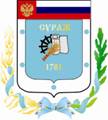 Контрольно-счетная палата Суражского муниципального района243 500, Брянская область, г. Сураж, ул. Ленина, 40, оф. 46 Тел. (48330) 2-11-45, E-mail: c.palata@yandex.ruЗаключениепо результатам экспертно-аналитического мероприятия  «Экспертиза исполнения  бюджета Лопазненского сельского поселения Суражского района Брянской области за 1 квартал 2021 года».г. Сураж                                                                                        28 мая 2021 года1.  Основание для проведения экспертизы: Федеральный закон от 07.02.2011г. №6-ФЗ «Об общих принципах организации и деятельности контрольно-счетных органов субъектов Российской Федерации и муниципальных образований», Положение от 26.12.2014г. №59 «О Контрольно-счетной палате Суражского муниципального района», пункт 1.2.4 плана работы Контрольно-счетной палаты на 2021 год, приказ № 11 от 17.05.2021 года.2.  Цель экспертизы: информация о ходе исполнения бюджета Лопазненского сельского поселения Суражского района Брянской области (далее - Лопазненское сельское поселение) за 1 квартал  2021 года.3. Предмет экспертизы: отчет об исполнении бюджета Лопазненского сельского поселения Суражского района Брянской области за 1 квартал 2021года, утвержденный постановлением Лопазненской сельской администрации от 11.05.2021 г.  №  10.Решением Лопазненского сельского Совета народных депутатов от 24.12.2020г. № 60 «О бюджете Лопазненского сельского поселения Суражского района Брянской области на 2021 год и на плановый период 2022 и 2023 годов» (далее - Решение о бюджете) на 2021 год утверждены основные характеристики бюджета:- общий объем доходов в сумме 2931,8 тыс. руб.;- общий объем расходов в сумме 2931,8 тыс. руб;- дефицит бюджета утвержден в сумме 0,0 тыс. рублей.В течение 1 квартала 2021 года в бюджет Лопазненского сельского поселения 1 раз вносились изменения Решением от 02.02.2021 года №65, в результате чего утвержден:- общий объем доходов в сумме 2931,8 тыс. руб., не изменился в отношении первоначального.- общий объем расходов в сумме 3262,3 тыс. руб., увеличение к первоначально утвержденному бюджету составило 330,5 тыс. рублей, или 11,3%;- дефицит бюджета утвержден в сумме 330,5 тыс. рублей, увеличение к первоначально утвержденному бюджету составило 330,5 тыс. рублей, или на 100,0%.Исполнение за 1 квартал 2021 года согласно отчету об исполнении бюджета Лопазненского сельского поселения составило:- по доходам 644,6 тыс. руб.;- по расходам 569,0 тыс. руб., - профицит бюджета составил в сумме 75,6 тыс. рублей.Основные параметры бюджета Лопазненского сельского поселения за 1 квартал 2021 года представлены в таблице: тыс. рублейИсполнение за 1 квартал 2021 года по доходам составило 22,0%, что на 47,1% (574,0 тыс. рублей) ниже аналогичного периода прошлого года. Собственные доходы поселения за 1 квартал 2021 года на 53,9%  (484,7 тыс. рублей) ниже исполнения прошлого года. Безвозмездные поступления ниже исполнения соответствующего периода прошлого года на 28% (89,3 тыс. рублей). Исполнение  по расходам составило 17,4%, что на 16,4%  (111,6 тыс. рублей) ниже, чем в 1 квартале 2020 года. Исполнение доходной части бюджета за 1 квартал 2021 годаВ отчетном периоде исполнение доходной части бюджета сложилось в размере 22,0% от уточненного годового плана. Собственные доходы исполнены на 20,6% от уточненных плановых назначений, исполнение налоговых доходов составляет  21,4%, неналоговых доходов – 17,5% от  планового показателя. По безвозмездным поступлениям исполнение сложилось в объеме  25,1%.          Динамика поступления  и структура доходов района за 1 квартал 2021 года  тыс. рублейВ общем объеме доходов, поступивших за 1 квартал 2021 года, налоговые и неналоговые доходы составляют  414,7 тыс. рублей, или  64,3%. При формировании собственных доходов бюджета за 1 квартал 2021 года наибольший удельный вес в структуре занимает Земельный налог – 77,8% (322,8 тыс. рублей). Неналоговые доходы в структуре собственных доходов за 1 квартал 2021 года составили 17,3% (71,9 тыс. рублей). Финансовая помощь из других бюджетов  получена  в сумме 229,9  тыс. рублей, или 35,7% от общего объема поступлений.  Наибольший удельный вес в структуре безвозмездных поступлений за 1 квартал 2021 года занимают дотации  бюджетам  субъектов РФ  муниципальных образований – 90,0% (207,0 тыс. рублей). Налог на доходы физических лиц  за 1 квартал 2021 года исполнен в объеме 16,4 тыс. рублей или 18,4% к уточненной бюджетной росписи. В структуре собственных доходов составляет 4,0%. Налога на имущество физических лиц за 1 квартал 2021 года в бюджет поступило 0,1 тыс. рублей (0,0% к уточненной бюджетной росписи). В структуре собственных доходов налог на имущество физических лиц составляет 0,0%. Земельный налог за 1 квартал 2021 года поступил в бюджет в объеме 322,8 тыс. рублей (24,6% к уточненной бюджетной росписи). В структуре собственных доходов земельный налог составляет 77,8%.Единый сельскохозяйственный налог за 1 квартал 2021 года поступил в бюджет в объеме 3,5 тыс. рублей (14,0% к уточненной бюджетной росписи). В структуре собственных доходов земельный налог составляет 0,8%.Государственной пошлины за 1 квартал 2021 года в бюджет не поступало. Доходы от сдачи в аренду имущества, находящегося в оперативном управлении органов управления сельских поселений и созданных ими учреждений за 1 квартал 2021 года не поступали.Доходы от продажи материальных и нематериальных активов за 1 квартал 2021 года поступил в бюджет в объеме 71,9 тыс. рублей (18,0% к уточненной бюджетной росписи). В структуре собственных доходов земельный налог составляет 17,3%.Прочие неналоговые доходы за 1 квартал 2021 года в бюджет не поступало. Дотации за 1 квартал 2021 года  поступали в бюджет в сумме 207,0 тыс. рублей (25,0% к уточненной бюджетной росписи). В структуре безвозмездных поступлений составляют  90,0%.Субвенции  бюджетам  субъектов РФ  муниципальных образований за 1 квартал 2021 года поступили в бюджет в сумме 22,9 тыс. рублей (25,8% к уточненной бюджетной росписи). В структуре безвозмездных поступлений субвенции составляют 10,0%. Исполнение расходной части бюджета за 1 квартал 2021 года Расходы бюджета за 1 квартал 2021 года согласно годовой уточненной бюджетной росписи составили 3262,3 тыс. рублей,  исполнены в сумме 569,0 тыс. рублей, или на 17,4%.  Исполнение бюджета производилось по 5 разделам бюджетной классификации. Наибольшее исполнение сложилось по разделу 03 «Национальная безопасность и правоохранительная деятельность» - 24,6%, наименьшее по разделу 05 «Жилищно-коммунальное хозяйство» - 6,7%, Отсутствует исполнение по разделу 04 «Национальная экономика».Анализ расходных обязательств по разделам бюджетной классификации и структура расходов  за 1 квартал 2021 г.тыс.рублейНаибольший удельный вес за 1 квартал 2021 года в структуре расходов приходится на раздел 01 «Общегосударственные вопросы» составил – 62,0%, наименьший удельный вес занимает раздел 02 «Национальная оборона»  - 2,5%.Раздел 0100 «Общегосударственные вопросы» По данному разделу исполнение за 1 квартал 2021 года составило 352,9 тыс. рублей, или 18,9% от уточненной бюджетной росписи, удельный вес в общей сумме расходов составил 62,0%.  Исполнение производится по подразделам: Подраздел 01 04 «Функционирование Правительства РФ, высших  исполнительных органов государственной власти субъектов РФ, местных администраций». Средства используются на содержание Главы администрации поселения и аппарата сельской администрации.        Подраздел 01 06 «Обеспечение деятельности финансовых, налоговых и таможенных органов и органов финансового (финансово-бюджетного) надзора».  Средства используются на оплату переданных полномочий по осуществлению внешнего финансового контроля, в соответствии с заключенными Соглашениями. Подраздел 01 13 «Другие общегосударственные вопросы». Средства используются мероприятия по решению вопросов местного значения в соответствии с полномочиями поселений.         Раздел 02 00 «Национальная оборона»По данному разделу за 1 квартал 2021 года исполнение составило 14,2 тыс. рублей или 16,0% от уточненной бюджетной росписи, удельный вес в общей сумме расходов бюджета составляет 2,5%. Средства используются по подразделу 02 03 «Мобилизационная и вневойсковая подготовка» на осуществление отдельных государственных полномочий по первичному воинскому учету. Раздел 03 00 «Национальная безопасность и правоохранительная деятельность»По данному разделу за 1 квартал 2021 года исполнение составило 157,4 тыс. рублей или 24,6% от уточненной бюджетной росписи, удельный вес в общей сумме расходов бюджета составляет 27,7%. Средства используются по подразделу 03 10 «Обеспечение пожарной безопасности» на содержание пожарной команды по обеспечению пожарной безопасности.  Раздел 04 00 «Национальная экономика»По данному разделу за 1 квартал 2021 года исполнение отсутствует. Средства используются по подразделу 0412 «Другие вопросы в области национальной экономики» на мероприятия по землеустройству и землепользованию.Раздел 05 00 «Жилищно-коммунальное хозяйство»По данному разделу исполнение за 1 квартал 2021 года составило  44,4 тыс. рублей или 6,7% от уточненной бюджетной росписи, удельный вес в общей сумме расходов составил 7,8%. Средства используются по подразделу 05 03 «Благоустройство» на организацию электроснабжения населения, обеспечение оказания ритуальных услуг и содержание мест захоронения, создание социально-благоприятной среды, благоустройство.Раздел 10 00 «Социальная политика»По данному разделу за 1 квартал 2021 года исполнение отсутствует. Исполнение расходов производится по подразделам:Подраздел 10 01 «Пенсионное обеспечение» на выплату доплат к государственным пенсиям.Подраздел «Другие вопросы в области социальной политики».Анализ источников финансирования дефицита бюджетаСогласно первоначального Решения о бюджете  Лопазненского сельского поселения на 2021 год бюджет утвержден  бездефицитный.С учетом внесенных изменений в бюджет утвержден дефицит бюджета в сумме 330,5 тыс. рублей. При этом утверждены источники финансирования дефицита бюджета - остатки на счету на начало отчетного года. Согласно ф. 0503178 на 01.01.2021 года остаток на счете составлял 330,5 тыс. рублей. Ограничения, предъявляемые к предельному размеру дефицита бюджета, установленные частью 3 статьи 92.1 Бюджетного кодекса РФ соблюдены.По данным отчета об исполнении бюджета за 1 квартал 2021 года бюджет исполнен с профицитом в объеме 75,6 тыс. рублей.                                                  Исполнение целевых программРешением Лопазненского сельского Совета народных депутатов от 24.12.2020г. № 60 «О бюджете Лопазненского сельского поселения Суражского района Брянской области на 2021 год и на плановый период 2022 и 2023 годов» были запланированы бюджетные ассигнования на реализацию 3 муниципальных целевых программ:- «Реализация полномочий органов местного самоуправления Лопазненского сельского поселения на 2021-2023 годы»;- «Управление муниципальными финансами Лопазненского сельского поселения на 2021-2023 годы»;- «Обеспечение пожарной безопасности Лопазненского сельского поселения на 2021-2023 годы».Общая сумма расходов по целевым программам утверждена (с учетом изменений) в размере 3256,8 тыс. рублей, что составляет 99,8% от общего объема расходов запланированных на 2020 год. (тыс. рублей)Кассовое исполнение по программам составило 569,0 тыс. рублей, или 17,5% от уточненной бюджетной росписи. Наиболее высокое исполнение по программе  «Обеспечение пожарной безопасности Лопазненского сельского поселения на 2021-2023 годы» - 24,6%.Расходы, не отнесенные к муниципальным программам (непрограммные расходы) утверждены в объеме 5,5 тыс. рублей. Исполнение в 1 квартале 2020 года отсутствует.Анализ квартальной бюджетной отчетности на предмет соответствия нормам законодательстваСостав представленной квартальной бюджетной отчетности содержит полный объем форм бюджетной отчетности, установленный Инструкцией №191н, утвержденной приказом Минфина России от 28.12.2010 года.Результаты анализа указанных форм бюджетной отчётности подтверждают их составление с соблюдением порядка, утверждённого Инструкциями №191н, а так же соответствие контрольных соотношений между показателями форм годовой бюджетной отчётности, проанализирована полнота и правильность заполнения форм бюджетной отчетности. Установлено, что отдельные формы бухгалтерской отчетности заполнены с нарушением требований Инструкции от 28.12.2010 № 191н, а именно:- в нарушение п. 52  Инструкции 191н в форме 0503127  «Отчет об исполнении бюджета главного распорядителя, распорядителя, получателя бюджетных средств, главного администратора, администратора источников финансирования дефицита бюджета, главного администратора, администратора доходов бюджета» раздел 2 «Расходы  бюджета» заполнен без промежуточных итогов по разделам и подразделам;- в нарушение п. 137 Инструкции 191н в ф. 0503117 «Отчет об исполнении бюджета» раздел 2 «Расходы  бюджета» заполнен без промежуточных итогов по разделам и подразделам.Проверка соответствия отчета поселения бюджетной классификации Российской Федерации В рамках проведенного анализа исполнения бюджета поселения за              1 квартал 2021 года проанализирована полнота и правильность заполнения приложений к отчету об исполнении бюджета Лопазненского сельского поселения за 1 квартал 2021 года. Представленный отчет об исполнении бюджета поселения соответствует требованиям приказа Министерства финансов Российской Федерации от 08 июня 2018 года № 132н «О порядке формирования и применения кодов бюджетной классификации Российской Федерации, их структуре и принципах назначения». Выводы Проведенное экспертно-аналитическое мероприятие «Экспертиза исполнения бюджета Лопазненского сельского поселения за 1 квартал 2021 года» позволяет сделать следующие выводы:1.В отчетном периоде плановый бюджет Лопазненского сельского поселения с учетом внесенных изменений составил:- общий объем доходов в сумме 2931,8 тыс. руб.;- общий объем расходов в сумме 3262,3 тыс. руб.;- дефицит бюджета утвержден в сумме 330,5 тыс. рублей.       2.   Результаты исполнения бюджета за 1 квартал 2021 года составил:- по доходам 644,6 тыс. руб. – 22,0%;- по расходам 569,0 тыс. руб. – 17,4%, - профицит бюджета составил 75,6 тыс. рублей.3. Установлено, что отдельные формы бухгалтерской отчетности заполнены с нарушением требований Инструкции от 28.12.2010 № 191н, а именно:- в нарушение п. 52  Инструкции 191н в форме 0503127  «Отчет об исполнении бюджета главного распорядителя, распорядителя, получателя бюджетных средств, главного администратора, администратора источников финансирования дефицита бюджета, главного администратора, администратора доходов бюджета» раздел 2 «Расходы  бюджета» заполнен без промежуточных итогов по разделам и подразделам;- в нарушение п. 137 Инструкции 191н в ф. 0503117 «Отчет об исполнении бюджета» раздел 2 «Расходы  бюджета» заполнен без промежуточных итогов по разделам и подразделам.Предложения Направить заключение Контрольно-счетной палаты главе Лопазненской  сельской администрации с предложениями: 1.Принять действенные меры по совершенствованию администрирования доходных источников.2.Принять меры по своевременному исполнению мероприятий в рамках программ поселения.  3. Формирование отчетности производить в строгом соответствии с требованиями Инструкции о порядке составления и представления годовой, квартальной и месячной бюджетной отчетности об исполнении бюджетов бюджетной системы Российской Федерации, утвержденной приказом Минфина России от 28.12.2010 №191н.ПредседательКонтрольно-Счетной палаты                                     Суражского муниципального района                                   Н.В. ЖидковаНаименование показателяКассовое исполнение за 1 квартал 2020гУточненная бюджетная роспись за  2021г.Кассовое исполнение за 1 квартал 2021г.% исполнения к уточненной бюджетной росписиОтношение 1 кв.2021г. к 1 кв. 2020г., (+,-)Отношение 1 кв.2021г. к 1 кв. 2020г., %Доходы бюджета всего в т.ч.1218,62931,8644,622,0-574,052,9Налоговые и неналоговые доходы899,42015,0414,720,6-484,746,1Безвозмездные поступления319,2916,8229,925,1-89,372,0Расходы бюджета680,63262,3569,017,4-111,683,6Дефицит (+), Профицит (-)538,0-330,575,6-22,9-462,414,1Наименование показателяУточнен-ная бюджетная роспись на 2021 годИспол-нение за 1 квартал 2021 года% испол-нения к уточненной бюджетной росписиСтруктура% НАЛОГОВЫЕ И НЕНАЛОГОВЫЕ ДОХОДЫ                                       2015,0414,720,664,3 НАЛОГОВЫЕ ДОХОДЫ                                       1603,0342,821,482,7Налог на доходы  физических  лиц 89,016,418,44,0Налог на имущество физических лиц178,00,10,10,0Земельный налог1311,0322,824,677,8Единый сельскохозяйственный налог25,03,514,00,8Государственная пошлина0,00,00,00,0Задолженность и перерасчеты по отмененным налогам и сборам и иным обязательным платежам00,00,00,0НЕНАЛОГОВЫЕ ДОХОДЫ                                       412,071,917,517,3Доходы от сдачи в аренду имущества, находящегося в оперативном управлении12,00,00,00,0Доходы от продажи материальных и нематериальных активов400,071,918,017,3Прочие неналоговые доходы0,00,00,00,0БЕЗВОЗМЕЗДНЫЕ ПОСТУПЛЕНИЯ916,8229,925,135,7Дотации бюджетам субъектов РФ  и муниципальных образований828,0207,025,090,0Субсидии бюджетам субъектов РФ  и муниципальных образований0,00,00,00,0Субвенции  бюджетам  субъектов РФ  муниципальных образований88,822,925,810,0Итого:3262,3644,619,8100,0Наименование разделовРазделУточнен-ная бюджетная роспись на 2021 годИспол-нение за 1 квартал 2021 года% испол-нения к уточненной бюджетной росписиСтруктура%Итого расходов:3262,3569,017,4100,0ОБЩЕГОСУДАРСТВЕННЫЕ ВОПРОСЫ011862,7352,918,962,0НАЦИОНАЛЬНАЯ ОБОРОНА0288,814,216,02,5НАЦИОНАЛЬНАЯ БЕЗОПАСНОСТЬ И ПРАВООХРАНИТЕЛЬНАЯ ДЕЯТЕЛЬНОСТЬ03640,0157,424,627,7НАЦИОНАЛЬНАЯ ЭКОНОМИКА045,000,00,0ЖИЛИЩНО-КОММУНАЛЬНОЕ ХОЗЯЙСТВО05665,744,46,77,8СОЦИАЛЬНАЯ ПОЛИТИКА100,00,0#ДЕЛ/0!0,0Наименование показателяУточнен-ная бюджет-ная роспись за 2021г.Кассовое испол-нение за 1 квартал2021г.% испол-нения к уточненной бюджет-ной росписи01 «Реализация полномочий органов местного самоуправления Лопазненского сельского поселения на 2021-2023 годы»2527,9397,315,702 «Управление муниципальными финансами Лопазненского сельского поселения на 2021-2023 годы»88,814,316,103 «Обеспечение пожарной безопасности Лопазненского сельского поселения на 2021-2023 годы»640,0157,424,6Итого:3256,8569,017,5